                  Муниципальное дошкольное образовательное учреждение                              «Детский сад №103 комбинированного вида»Педагогический совет №1. Установочный.                          27.08.2021 годГлавная цель педагогического совета - объединить усилия коллектива ДОУ для повышения уровня воспитательно-образовательного процесса, использования в практике достижений педагогической науки и передового опыта.Повестка педагогического совета:1. О выборе председателя  педагогического совета.2.Об итогах работы учреждения за 2020-2021 учебный год.
3. Об утверждении Плана работы Педагогического совета на 2021-22 учебный год.
4. Об утверждении годового учебного плана, плана методической недели, плана проведения открытых мероприятий, консультаций для педагогов.
5.  Об утверждении тем по самообразованию на 2021-2022 учебный год.6. Об организации платных услуг.7. О работе творческих групп.8. О профилактике конфликтных ситуаций с родительской общественностью.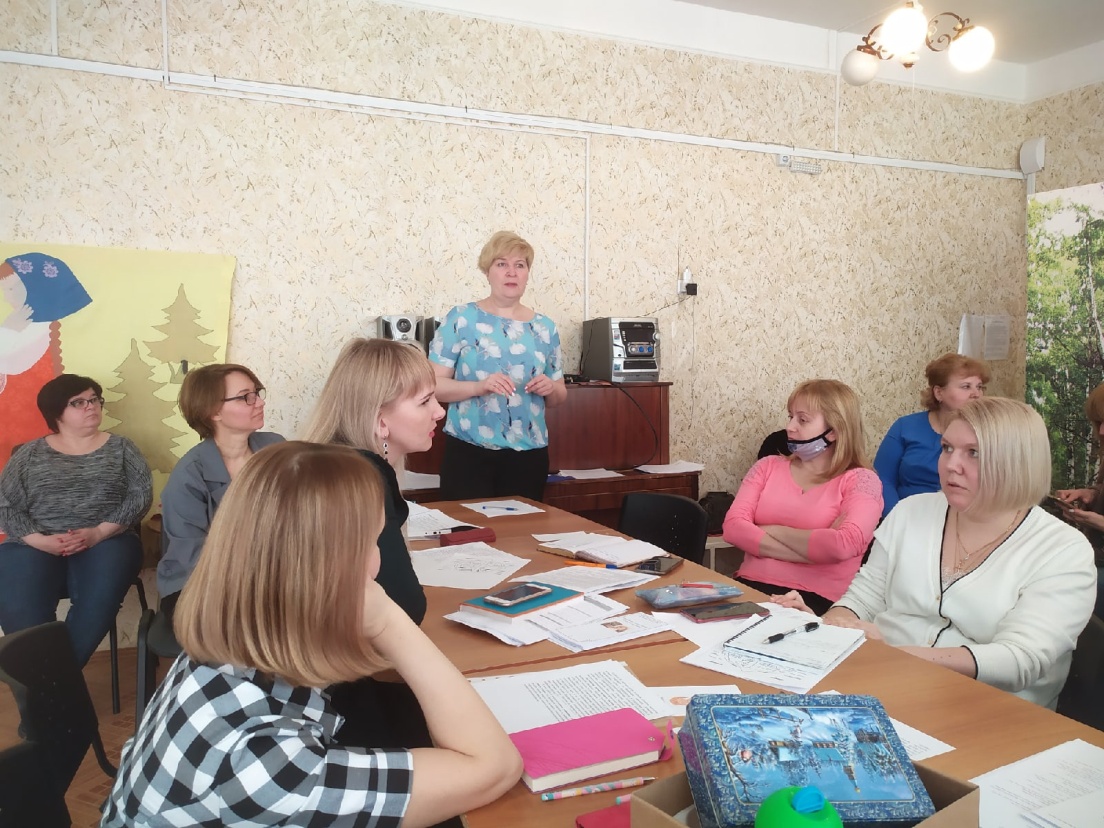 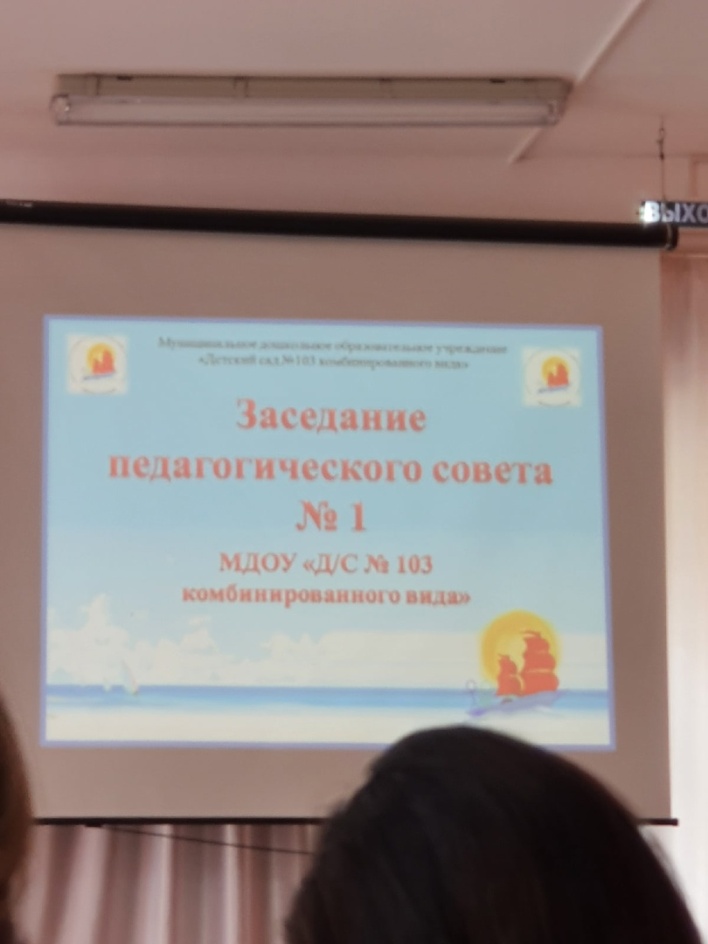 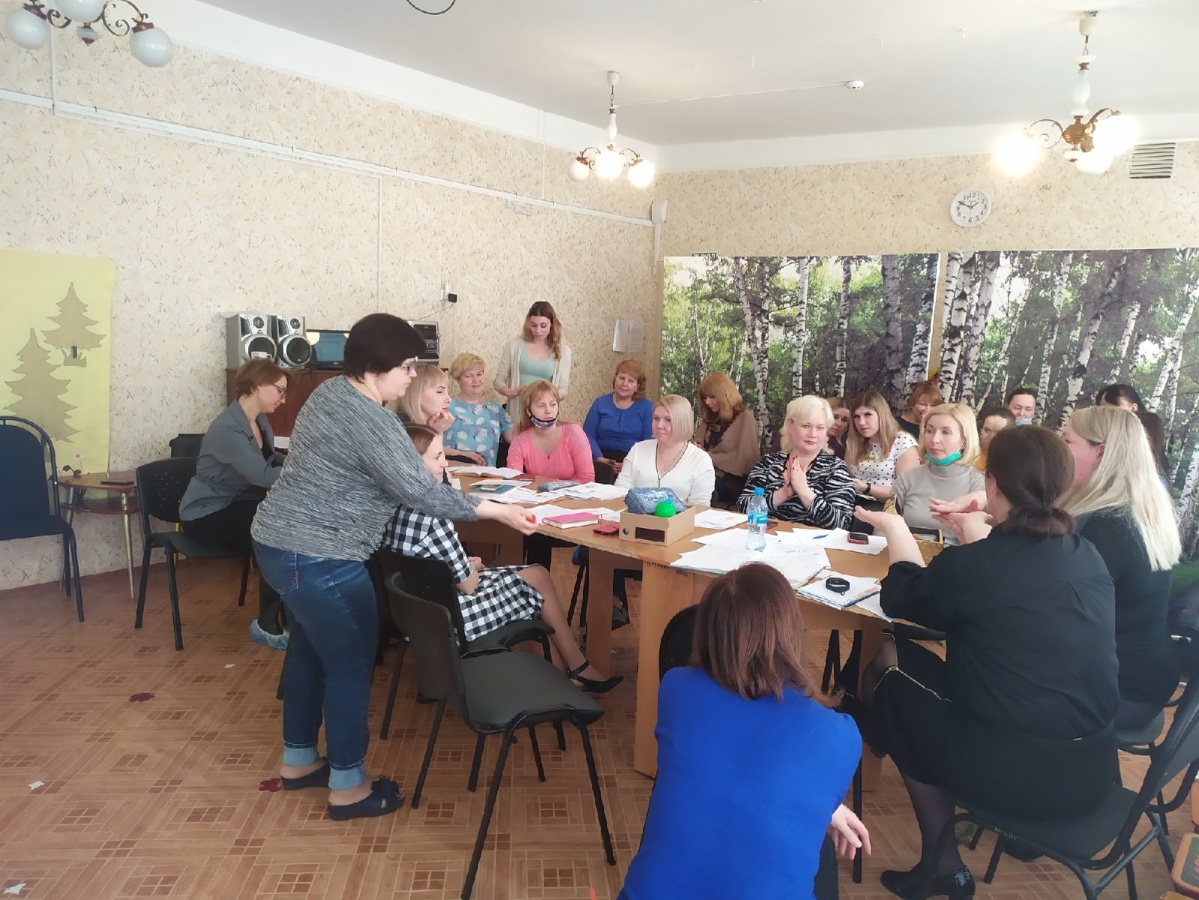 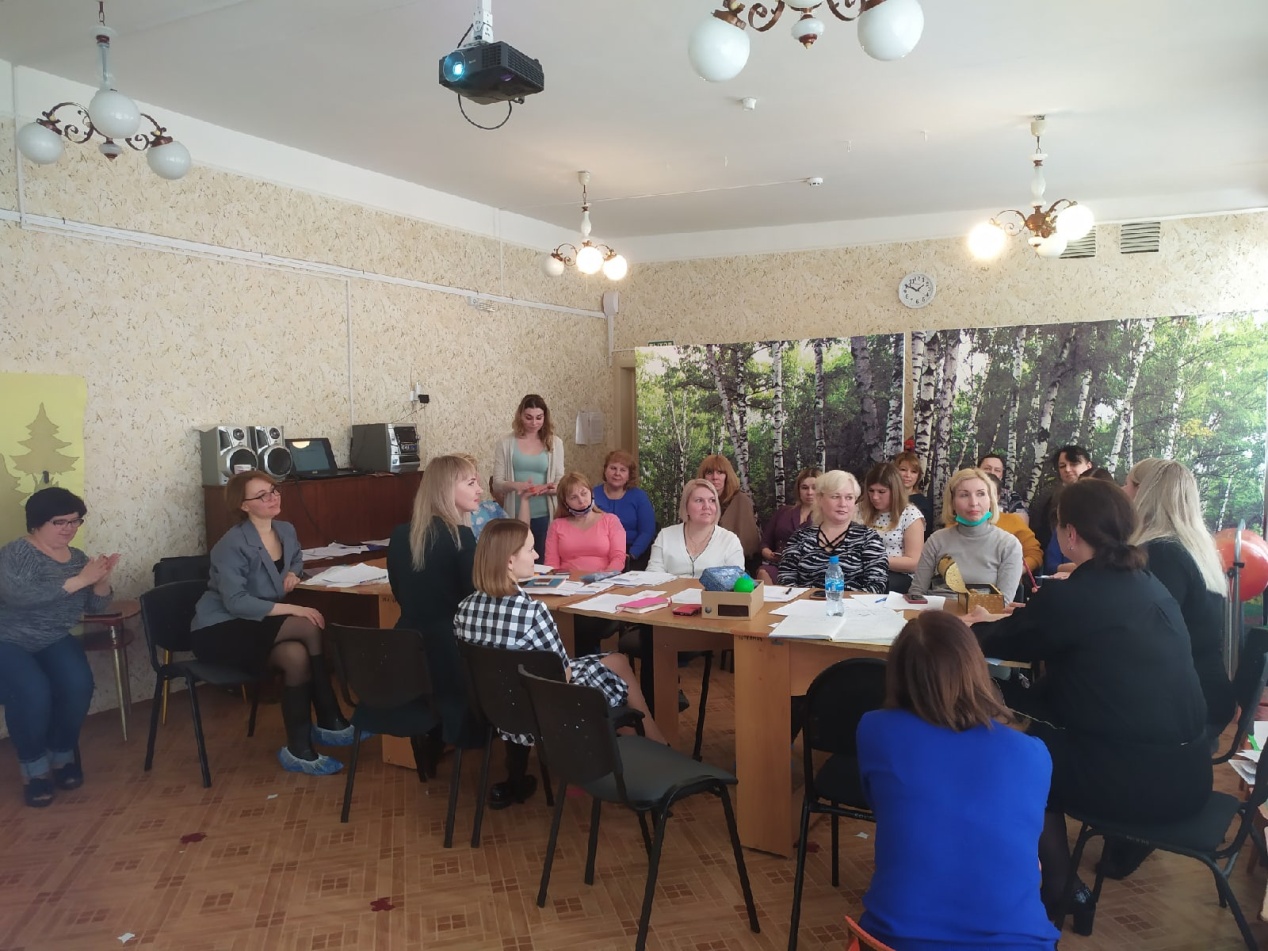 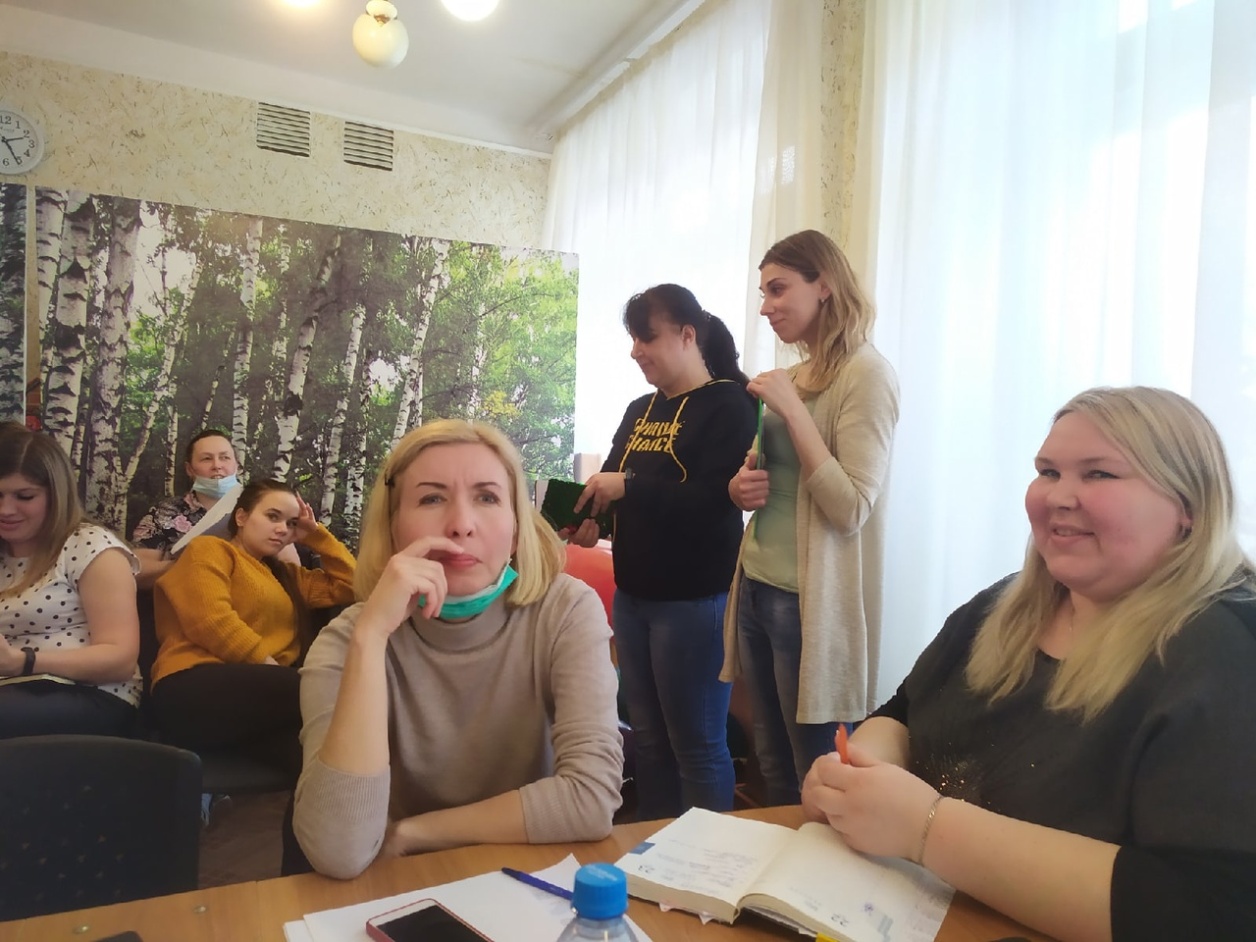 